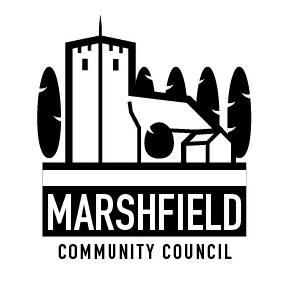                                 Serving the Communities of Castleton and Marshfield            Chairperson: Mr Mathew Taylor      Clerk: Mr G C Thomas  4 Kenilworth Road Newport South Wales NP19 8JQ                         Tel: 01633 664285	                        e-mail:marshfieldcommunitycouncil@gmail.comDear CouncillorThe next meeting of Marshfield Community Council will be held at the Village Hall, Wellfield Road, Marshfield on TUESDAY 11th September 2018 commencing at 7:30p.m.Yours sincerelyG C ThomasClerkAGENDANo.ItemTime (mins)1Apologies.  22Declaration of interests.  13Police Matters104Time allowed for members of public to speak (In line with Standing Order on Public Participation in Meetings)155To confirm the minutes of the Monthly Council meeting held on 10th July 2018.  56Review of actions arising from the Council Meeting held on 10th July 2018.157To review the arrangements for the installation of benches and bins in the Village Hall grounds.108Financial Matters:i) To receive an update on payments and receipts and a bank reconciliation.ii) To confirm and adopt the minutes of the Finance & General Purposes Committee held on 3rd September, 2018.iii) To receive a request for a donation towards replacement smart boards for Marshfield Primary School.iv) To receive a request from the Gateway Christian Centre for a donation towards the cost of providing a public defibrillator at their St Mellons Road building.v) To consider proposed changes to the Village Hall grounds maintenance schedule and continued funding arrangements.159To receive the annual safety report for the toddler’s play area, junior play area and the multi-use games area in Marshfield Village Hall grounds and to consider additional fencing for the toddler’s play area.1510Planning Matters:To approve and adopt the observations sent to Newport City Council for the following planning applications:MCC 874 – Conex 18/0690 - TPOProposal: Works to trees including trimming, removal of dead wood, removing limbs and felling. Protected by TPO No.4 of 1984Site: Craig Yr Haul, Newport Road, Cardiff                  MCC 875 – Conex 18/0646 - FullProposal: Demolition of attached single storey structure and construction of two storey side extension, single storey rear extension and roof connecting existing shed.Site: 113 Mallards Reach, Marshfield, CF3 2NLMCC 876 – Conex 18/0727 - TPOProposal: Coppice of oak tree T1 protected by Tree Preservation Order 6/86Site: 52 Oakfields, Marshfield, CF3 2EZMCC 877 – Conex 18/0754 - TPOProposal: Crown Reduction of oak tree (T6) protected by 2/2000Site: 185 Mallards Reach, Marshfield, CF3 2NLMCC 878 – Conex 18/0716 – FullProposal: First floor side extension.Site: 3 Old Green Court, Marshfield, CF3 2UEMCC 879 – Conex 18/0773 -TPOProposal: Crown reduction of 2 no. oak trees (T3 and T5) protected by TPO 2/2000 Site: 183 Mallards Reach, Marshfield, CF3 2NLMCC 880 – Conex 18/0762 - FullProposal: Erection of single storey side extension and rear extension.Site: 115 Mallards Reach, Marshfield, CF3 2NLMCC 881 – Conex 18/0824 – FullProposal: Construction of single storey garage side extension.Site: The Barn, Walk Farm Drive, Castleton, CF3 2UYMCC 882 – Conex 18/0782 - FullProposal: 4 No. Velux windows for new loft conversion.Site: South View, Wellfield Road, CF3 2UBMCC 883 – Conex 18/0768 - OutlineProposal: Outline application for 1No. dwelling within the garden of 62 Marshfield Road (all matters reserved).Site: Willow View, 62 Marshfield Road, CF3 2UWOther planning matters.1011Allotment Matters1012To discuss measures to deter fly tipping in the local area.1013To receive a shortlist of ideas received for a community project following public consultation and to decide the next steps.2014To investigate the provision of outdoor Christmas tree decorations for Marshfield and Castleton for Christmas 2018.1015Correspondence  516Communication:i) To agree items to be included in the monthly communication to residents in the Marshfield Mail and any posts required to the Community Council website.   517Any other business.10The next Council meeting is scheduled to be held on Tuesday 9th  October 2018.The next Council meeting is scheduled to be held on Tuesday 9th  October 2018.The next Council meeting is scheduled to be held on Tuesday 9th  October 2018.